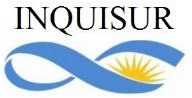 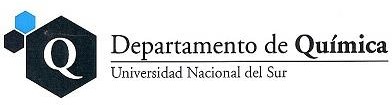 ANEXO - DECLARACION JURADAFORMULARIO A COMPLETAR POR CADA PERSONA QUE DEBA INGRESAR A DEPENDENCIAS DEL DEPARTAMENTO DE QUÍMICA Y/O INQUISUR EN EL MARCO DE LA REALIZACIÓN DE TAREAS ESENCIALES.EL MISMO DEBE SER ENVIADO A LA AUTORIDAD CORRESPONDIENTE DE CADA DEPENDENCIA SEGÚN CORRESPONDA.Cuestionario de seguridad COVID-19El siguiente cuestionario tiene como objetivo obtener información de los miembros de las dependencias mencionadas para poder determinar si se encuentran o no en condiciones de salud para retomar sus actividades presenciales.Tache según corresponda:¿Se   encuentra   dentro   del   grupo   de   riesgo:   mayores   de	60	años, diabéticos, enfermedades respiratorias, embarazadas, hipertensión, entre otros? SI NO¿Usted, algún miembro de su familia o personas con quien convive o frecuenta ha estado con alguna persona con COVID-19 confirmado en los últimos 14 días?SI        NO¿Usted, algún miembro de su familia o personas con quien convive o frecuenta posee alguno de los siguientes síntomas: fiebre, tos, dolor de garganta, cansancio, dificultad para respirar, dolor de cabeza, anosmia (disminución del sentido del olfato), hipogeusia (disminución del sentido del gusto) o diarrea?SI        NOPor la presente declaro, en carácter de declaración jurada, que la información es veraz, manteniendo informada a las autoridades correspondientes cualquier modificación que se produzca.Asimismo, habilito a las autoridades a informar de cualquier novedad que pudiera modificar la presente al sólo efecto de preservar la salud y dar cumplimiento a las recomendaciones e instrucciones de las autoridades sanitarias y de seguridad, nacionales y locales.Expreso que la decisión de asistir a mi lugar de trabajo, en el contexto actual de la situación de aislamiento social y preventivo asociado al COVID-19, es personal y asumo cualquier responsabilidad consecuente  inherente a esta acción.Lugar y fecha: Apellido y Nombre: DNI: